TRƯỜNG MẦM NON ÁNH SAO - KHỐI NHỠBài tập: các con hãy nối bóng tương ứng của các con vật sau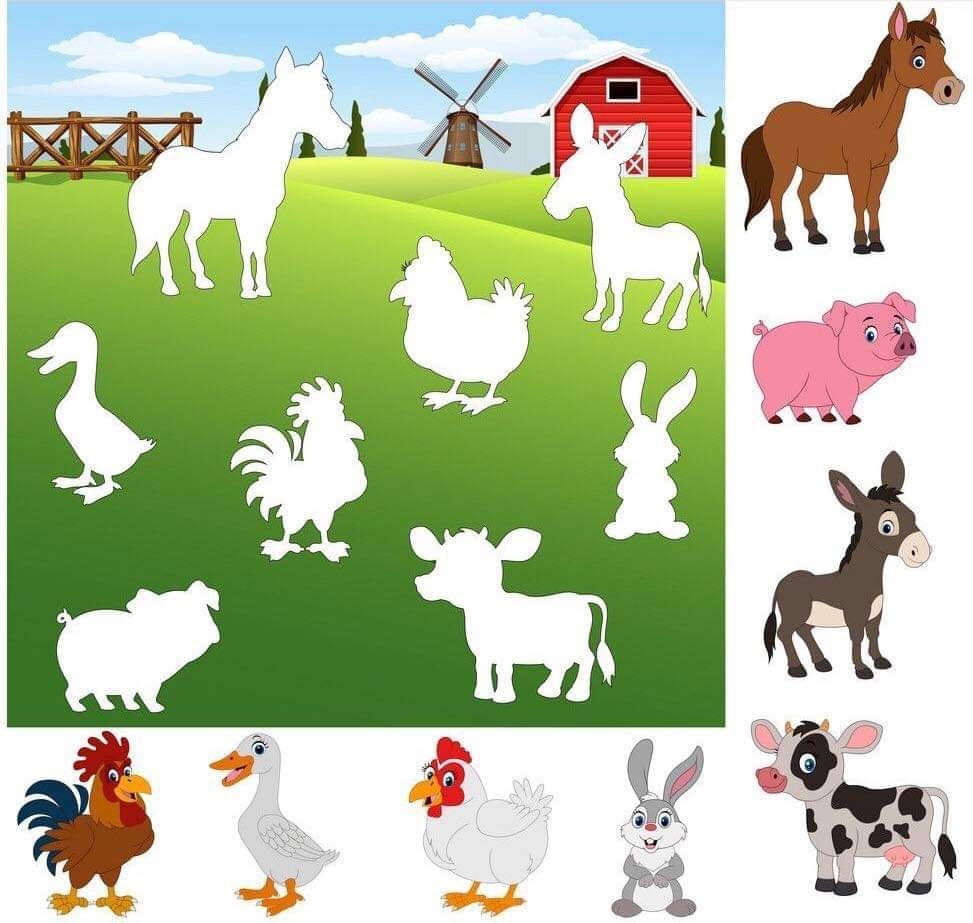 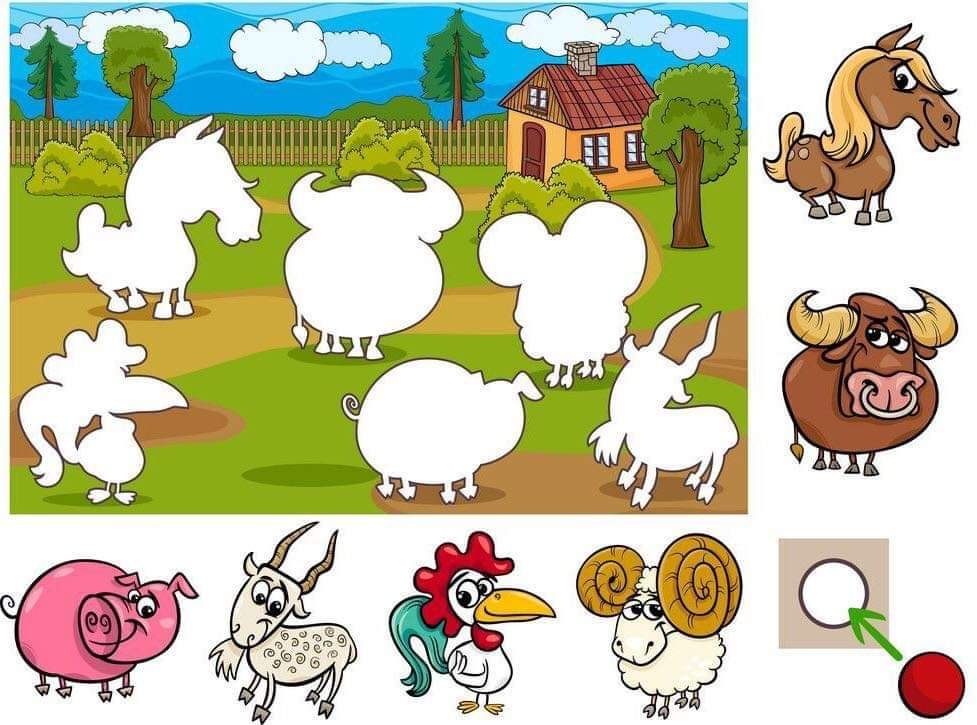 